This observation template can be printed and used as a booklet accessible to all staff in the kindergarten program. Multiple copies of the observation page can be made and the pages bound, then as each observation is completed it can be removed and placed in the child’s folio or file. An overview of the learning and development areas and significant learnings in each area is provided for reference when recording observations. To make the booklet durable, you may choose to laminate the cover.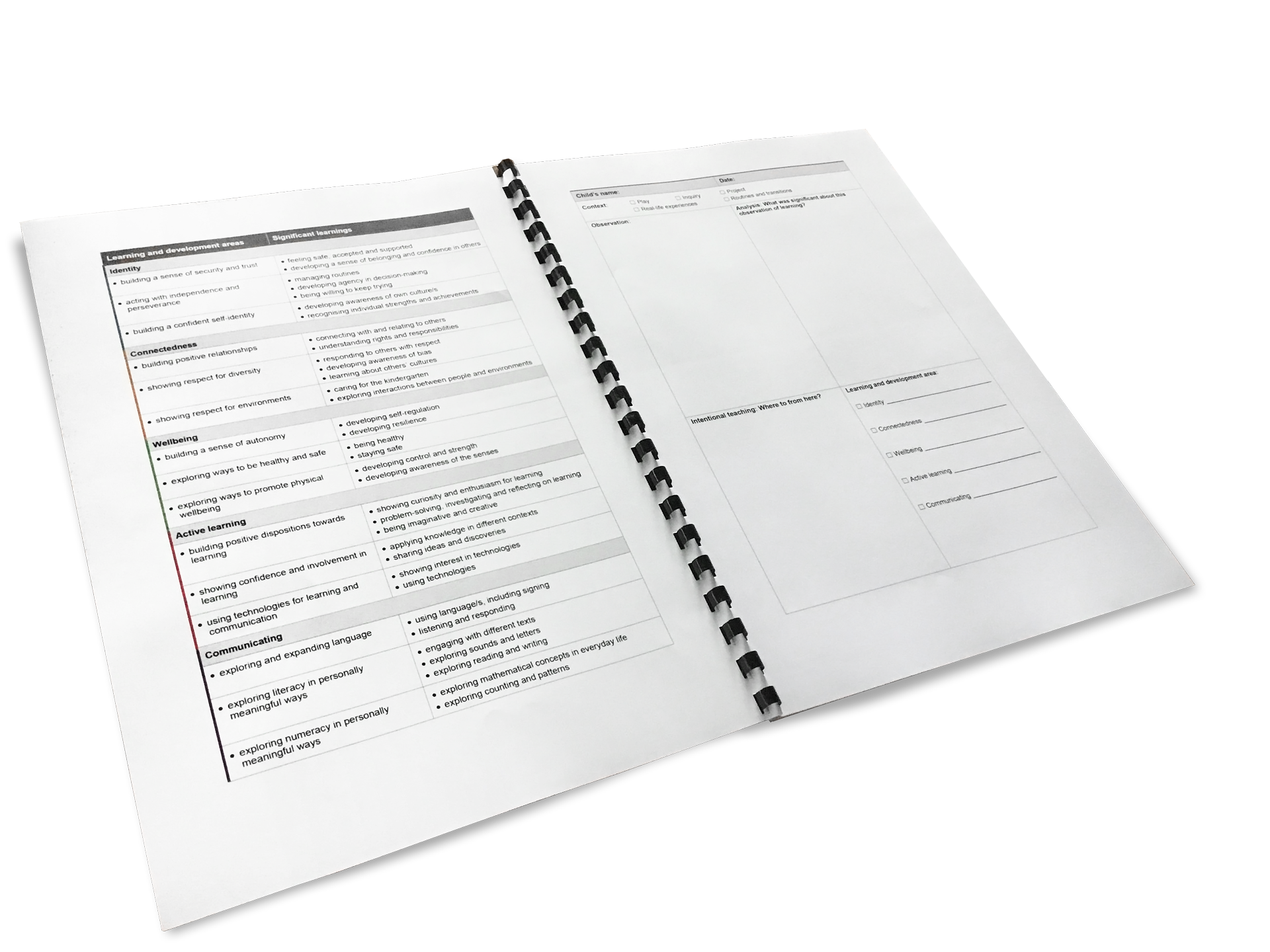 Child’s name:Date:Context:	 Play		 Inquiry	 Project		 Real-life experiences		 Routines and transitions	Context:	 Play		 Inquiry	 Project		 Real-life experiences		 Routines and transitions	Observation:Analysis: What was significant about this observation of learning?Intentional teaching: Where to from here?Learning and development areas:Intentional teaching: Where to from here? Identity ________________________________Intentional teaching: Where to from here? Connectedness _________________________Intentional teaching: Where to from here? Wellbeing ______________________________Intentional teaching: Where to from here? Active learning __________________________Intentional teaching: Where to from here? Communicating _________________________Intentional teaching: Where to from here?Learning and development areasSignificant learningsIdentityIdentitybuilding a sense of security and trustfeeling safe, accepted and supported developing a sense of belonging and confidence in othersacting with independence and perseverance managing routinesdeveloping agency in decision-makingbeing willing to keep tryingbuilding a confident self-identitydeveloping awareness of own culture/srecognising individual strengths and achievementsConnectednessConnectednessbuilding positive relationships connecting with and relating to othersunderstanding rights and responsibilitiesshowing respect for diversityresponding to others with respectdeveloping awareness of biaslearning about others’ culturesshowing respect for environmentscaring for the kindergartenexploring interactions between people and environmentsWellbeingWellbeingbuilding a sense of autonomy developing self-regulationdeveloping resilienceexploring ways to be healthy and safebeing healthystaying safeexploring ways to promote physical wellbeingdeveloping control and strengthdeveloping awareness of the sensesActive learningActive learningbuilding positive dispositions towards learningshowing curiosity and enthusiasm for learning problem-solving, investigating and reflecting on learningbeing imaginative and creativeshowing confidence and involvement in learningapplying knowledge in different contextssharing ideas and discoveriesusing technologies for learning and communicationshowing interest in technologiesusing technologiesCommunicatingCommunicatingexploring and expanding languageusing language/s, including signinglistening and respondingexploring literacy in personally meaningful waysengaging with different textsexploring sounds and lettersexploring reading and writingexploring numeracy in personally meaningful waysexploring mathematical concepts in everyday lifeexploring counting and patterns